We are Ready......Mixed Bean and Root Vegetable Stew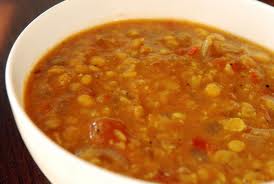 Ingredients – Serves 5Tomato and basil sauce  		250mlOnion, peeled 				60g (1 small)Parsnip, peeled 			45g (½ small)Carrot, peeled 			60g (½ medium)Vegetable oil 				½ tablespoonGarlic purée 				½ teaspoonCanned kidney beans, no		½ x 215g canadded salt and sugar, drained	(drained weight, 60g) Canned haricot beans, no		½ x 215g canadded salt and sugar, drained	(drained weight, 60g)Canned butter beans, no		½ x 215g canadded salt and sugar, drained	(drained weight,60g)		Water 					100mlMethod1. 	Prepare the tomato and basil sauce following the recipe on page 26.2. 	Chop the onion, parsnip and carrot into 2cm cubes.3. 	Heat the oil in a large pan, add the onion and cook for 5 minutes until the onion softens.4. 	Add the garlic purée, parsnips, carrot, beans, water and tomato sauce, bring to the boiland leave to simmer for 30–40 minutes until the vegetables are soft.